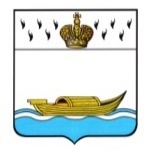 АДМИНИСТРАЦИЯВышневолоцкого городского округаПостановлениеот 27.11.2020                                                                                                   № 457г. Вышний ВолочекО внесении изменений в постановление Администрации Вышневолоцкого городского округа Тверской области от 31.12.2019 года № 36 «Об оплате труда в муниципальных бюджетных учреждениях физической культуры и спорта Вышневолоцкого городского округа»В соответствии с постановлением Правительства Тверской области от 03.11.2020 № 492-пп «О внесении изменений в постановление Правительства Тверской области от 07.12.2017 № 413-пп» и в целях увеличения оплаты труда работников в муниципальных бюджетных учреждениях физической культуры и спорта Вышневолоцкого городского округа постановляет:Внести в Положение об оплате труда в муниципальных бюджетных учреждениях физической культуры и спорта Вышневолоцкого городского округа, утвержденное постановлением Администрации Вышневолоцкого городского округа Тверской области от 31.12.2019 № 36 «Об оплате труда в муниципальных бюджетных учреждениях физической культуры и спорта Вышневолоцкого городского округа Тверской области (далее - Положение), следующие изменения:в разделе II Положения:таблицу пункта 8 изложить в следующей редакции:«»;подпункт «а» пункта 15 дополнить словами «,наличие ведомственных наград Министерства спорта Российской Федерации»;в разделе III Положения:таблицу пункта 16 изложить в следующей редакции:«»;подпункт «а» пункта 18 дополнить словами «, наличие ведомственных наград Министерства спорта Российской Федерации»;в разделе IV Положения:таблицу пункта 19 изложить в следующей редакции:«»;подпункт «а» пункта 21 дополнить словами «,наличие ведомственных наград Министерства спорта Российской Федерации»; таблицу пункта 22 раздела V Положения изложить в следующей редакции:«»;в разделе  VI Положения:таблицу пункта 25 изложить в следующей редакции:«»;подпункт «а» пункта 29 дополнить словами «,наличие ведомственных наград Министерства спорта Российской Федерации»;в разделе VIII Положения:в пункте 40:подпункт «а» дополнить словами «, наличие ведомственных наград Министерства спорта Российской Федерации»;  пункт 41 изложить в следующей редакции:«41. Надбавка работникам Учреждений за присвоение ученой степени, почетного звания Российской Федерации, почетного спортивного звания, спортивного звания (по соответствующему профилю), наличие ведомственных наград Министерства спорта Российской Федерации устанавливается в следующих размерах:а) 20% от должностного оклада – при наличии ученой	 степени доктора наук (по соответствующему профилю);б) 10% от должностного оклада – при наличии ученой степени кандидата наук (по соответствующему профилю);в) 20% от должностного оклада – при наличии почетного звания Российской Федерации, почетного спортивного звания (по соответствующему профилю);г) 10% от должностного оклада – при наличии спортивного звания (по соответствующему профилю), ведомственных наград Министерства спорта Российской Федерации.При одновременном возникновении у работника Учреждения права на установление надбавки по нескольким основаниям за присвоение ученой степени надбавка устанавливается по одному из оснований по выбору работника.При одновременном возникновении у работника Учреждения права на установление надбавки по нескольким основаниям за присвоение почетного звания Российской Федерации, почетного спортивного звания, спортивного звания или наличие ведомственных наград Министерства спорта Российской Федерации  надбавка устанавливается по одному из оснований по выбору работника.Надбавка за присвоение ученой степени, почетного звания Российской Федерации, почетного спортивного звания, спортивного звания или наличие ведомственных наград Министерства спорта Российской Федерации устанавливается только по основной должности.».2. Настоящее постановление вступает в силу со дня его подписания, распространяется на правоотношения, возникшие с 1 октября 2020 года, и подлежит официальному опубликованию и размещению на официальном сайте муниципального образования Вышневолоцкий городской округ Тверской области в информационно-телекоммуникационной сети «Интернет». И.о. Главы Вышневолоцкого городского округа       (Калинина О.Е.)ПКГДолжностной оклад (руб.)Должности работников Учреждений первого уровняДолжности работников Учреждений первого уровня1 квалификационный уровень4 562Дежурный по спортивному залу, сопровождающий спортсмена-инвалида первой группы инвалидности4 5622 квалификационный уровень5 417Спортивный судья, спортсмен, спортсмен-ведущий5 417Должности работников Учреждений второго уровняДолжности работников Учреждений второго уровня1 квалификационный уровень6 627Инструктор по адаптивной физической культуре, инструктор по спорту, спортсмен-инструктор, тренер- наездник лошадей6 6272 квалификационный уровень7 270Администратор тренировочного процесса, инструктор - методист по адаптивной физической культуре, инструктор-методист физкультурно-спортивных организаций, тренер, хореограф7 2703 квалификационный уровень7 412Начальник водной станции, начальник клуба (спортивного, спортивно-технического, стрелково- спортивного), начальник мастерской по ремонту спортивной техники и снаряжения, специалист по подготовке спортивного инвентаря, старшие: инструктор-методист по адаптивной физической культуре, инструктор-методист физкультурно-спортивных организаций7 412Должности работников Учреждений третьего уровняДолжности работников Учреждений третьего уровня1 квалификационный уровень7 841Аналитик (по виду или группе видов спорта), начальник отдела (по виду или группе видов спорта)7 841ПКГДолжностной оклад (руб.)Медицинский и фармацевтический персонал первого уровняМедицинский и фармацевтический персонал первого уровня1 квалификационный уровень4 562Средний медицинский и фармацевтический персоналСредний медицинский и фармацевтический персонал1 квалификационный уровень6 4862 квалификационный уровень6 6273 квалификационный уровень6 7714 квалификационный уровень6 9145 квалификационный уровень7 056Врачи и провизорыВрачи и провизоры1 квалификационный уровень7 2702 квалификационный уровень7 5573 квалификационный уровень7 6984 квалификационный уровень7 982ПКГДолжностной оклад (руб.)Общеотраслевые должности служащих первого уровняОбщеотраслевые должности служащих первого уровня1 квалификационный уровень1 квалификационный уровеньАгент, агент по снабжению, делопроизводитель, кассир, комендант, дежурный (по выдаче справок, общежитию, комнате отдыха водителей автомобилей), статистик4 3052 квалификационный уровень4 511Должности служащих первого квалификационного уровня, по которым может устанавливаться производное должностное наименование «старший»4 511Общеотраслевые должности служащих второго уровняОбщеотраслевые должности служащих второго уровня1 квалификационный уровень6 343Администратор, диспетчер, инспектор по кадрам, художник, лаборант, инструктор-дактилолог, секретарь незрячего специалиста, техник6 3432 квалификационный уровень6 470Заведующие: архивом, камерой хранения, канцелярией, копировально-множительным бюро, складом, хозяйством, комнатой отдыха, бюро пропусков6 470Должности служащих первого квалификационного уровня, по которым может устанавливаться производное должностное наименование «старший»6 470Должности служащих первого квалификационного уровня, по которым устанавливается II внутридолжностная категория6 4703 квалификационный уровень6 601Техник I внутридолжностной категории6 601Заведующий производством (шеф-повар), начальник хозяйственного отдела, заведующий научно- технической библиотекой6 6014 квалификационный уровень6 735Мастер участка (включая старшего), механик, начальник автоколонны6 735Должности служащих первого квалификационного уровня, по которым может устанавливаться производное должностное наименование «ведущий»6 7355 квалификационный уровень6 871Начальник гаража, начальник мастерской, начальник ремонтного цеха6 871Общеотраслевые должности служащих третьего уровняОбщеотраслевые должности служащих третьего уровня1 квалификационный уровень7 078Бухгалтер, инженер, инженер по метрологии, инженер по охране труда, инженер-программист (программист), инженер-энергетик (энергетик), психолог, специалист по кадрам, экономист, инженер-электроник (электроник), социолог, юрисконсульт7 0782 квалификационный уровень7 289II внутридолжностная категория: бухгалтер, инженер, инженер по метрологии, инженер по охране труда, инженер-программист (программист), инженер­ энергетик (энергетик), психолог, специалист по кадрам, экономист, инженер-электроник (электроник), социолог, юрисконсульт7 2893 квалификационный уровень7 504I внутридолжностная категория: бухгалтер, инженер, инженер по метрологии, инженер по охране труда, инженер-программист (программист), инженер­ энергетик (энергетик), психолог, специалист по кадрам, экономист, инженер-электроник (электроник), социолог, юрисконсульт7 5044 квалификационный уровень7 734Ведущие: бухгалтер, инженер, инженер по метрологии, инженер по охране труда, инженер-программист (программист), инженер-энергетик (энергетик), психолог, специалист по кадрам, экономист, инженер­ электроник (электроник), социолог, юрисконсульт7 7345 квалификационный уровень7 960Главные специалисты: в отделах, отделениях, лабораториях, мастерских, заместитель главного бухгалтера7 960Общеотраслевые должности служащих четвертого уровняОбщеотраслевые должности служащих четвертого уровня1 квалификационный уровень8 268Начальники отделов: автоматизированной системы управления производством, информации, кадров, материально-технического снабжения, планово- экономического, технического, юридического, охраны труда8 2682 квалификационный уровень8 551Главные: механик, энергетик, технолог*8 5513 квалификационный уровень11 403Директор (начальник, заведующий) филиала, другого обособленного структурного подразделения11 403Разряд работ в соответствии с Единым тарифно- квалификационным справочником работ и профессий рабочихОклад(руб.)1 разряд4 1352 разряд4 2763 разряд4 4904 разряд6 3435 разряд6 4706 разряд6 6017 разряд6 7358 разряд6 871Наименование должностейДолжностной оклад по группам оплаты труда руководителя (руб.)Должностной оклад по группам оплаты труда руководителя (руб.)Должностной оклад по группам оплаты труда руководителя (руб.)Должностной оклад по группам оплаты труда руководителя (руб.)Должностной оклад по группам оплаты труда руководителя (руб.)Должностной оклад по группам оплаты труда руководителя (руб.)Должностной оклад по группам оплаты труда руководителя (руб.)Должностной оклад по группам оплаты труда руководителя (руб.)Должностной оклад по группам оплаты труда руководителя (руб.)Наименование должностейIIIIIIIVVVIVIVIIVIIДиректор, директор дворца спорта14 254Директор спортивного сооружения (объекта спорта)12 82912 44312 07311 70411 34611 34611 00411 00410 677Директор центра спортивной подготовки14 25413 826Директор, директор спортивной школы олимпийского резерва12 82912 44312 073Директор, директор спортивной школы12 44312 07311 70411 346Директор, директор спортивно-адаптивной школы12 44312 07311 70411 346